Al Dirigente scolasticoIstituto Comprensivo StataleBelmonte Calabro (CS)OGGETTO: Comunicazione di inizio attività Progetto extracurriculare.Il/La sottoscritto/a _______________________, in servizio nella Scuola ____________ di Belmonte Calabro/Fiumefreddo Bruzio/Longobardi nonché docente responsabile del Progetto “________________________” 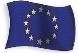 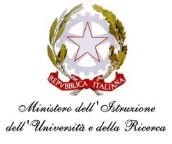 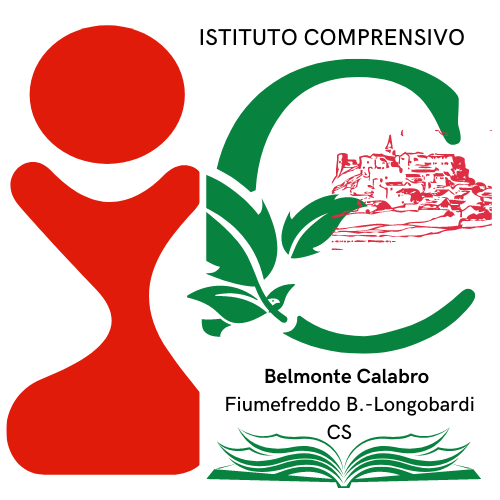 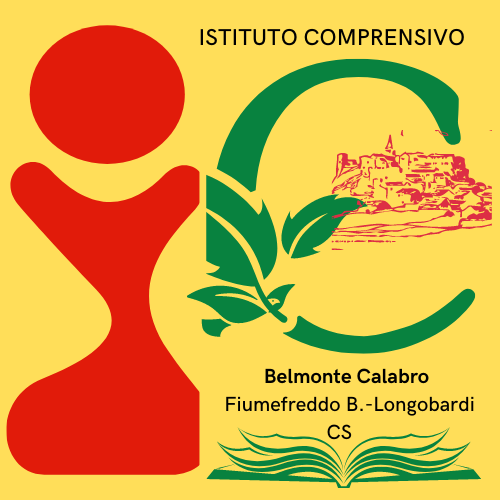 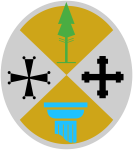 C O M U N I C A alla S. V. che a partire da ____________ avranno inizio le attività extracurriculari relative a suddetto Progetto che si svolgeranno secondo il seguente calendario:Distinti saluti_____________, _ _ /_ _ /_ _ _ _ _________________________I docenti della Scuola ______________________________ di _____________________________,  ______________________, nonché il/i collaboratore/i scolastico/i, _____________________D I C H I A R A N Odi essere stati portati a conoscenza dal Dirigente scolastico, in tempo utile, che per il Progetto che essi intendevano realizzare, considerata l’esiguità del FIS (Fondo dell’istituzione Scolastica), potevano essere retribuite solo un numero limitato di ore ( _ _ h per i docenti  _ _  h per il personale ATA).Gli stessi, consapevoli di quanto sopra, per la buona riuscita dello stesso hanno ritenuto di voler prestare il rimanente delle ore a puro titolo gratuito.________________________________________________________________________________________________________________________GiornoDalle oreAlle ore